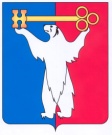 	АДМИНИСТРАЦИЯ ГОРОДА НОРИЛЬСКА КРАСНОЯРСКОГО КРАЯПОСТАНОВЛЕНИЕ27.02.2017	   г.Норильск	            № 80О внесении изменений в постановление Администрации города Норильска от 30.06.2014 №372 В целях повышения эффективности применения программно-целевого принципа планирования бюджетных средств, оптимизации процесса составления проекта бюджета муниципального образования город Норильск на очередной финансовый год и плановый период и урегулирования отдельных вопросов, в соответствии со статьей 179 Бюджетного кодекса Российской Федерации,ПОСТАНОВЛЯЮ:1. Внести в Порядок разработки, утверждения, реализации и проведения оценки эффективности реализации муниципальных программ на территории муниципального образования город Норильск, утвержденный постановлением Администрации города Норильска от 30.06.2014 №372 (далее – Порядок), следующие изменения: Раздел 2 «Принятие решений о разработке МП» Порядка дополнить 
пунктами 2.11-2.13 следующего содержания:«2.11. Перечень МП после его утверждения в соответствии с пунктом 2.10 настоящего Порядка может подлежать корректировке в следующих случаях:изменения структуры МП в части увеличения или сокращения количества подпрограмм МП и/или отдельных мероприятий МП;изменения наименования МП, подпрограмм МП и/или отдельных мероприятий МП;изменения наименования ответственного исполнителя (разработчика) МП и/или соисполнителя МП;исключения МП;включения новых, ранее не действовавших МП, предлагаемых для реализации с очередного финансового года и планового периода.Ответственным исполнителем (разработчиком) МП направляется в Управление экономики соответствующее письмо с обоснованием необходимости осуществления требуемых изменений в Перечне МП.2.12. Разработка проекта распоряжения Администрации города Норильска, издаваемого Руководителем Администрации города Норильска, о внесении изменений в Перечень МП осуществляется Управлением экономики в течение 20 календарных дней после получения от ответственного исполнителя (разработчика) МП письма, указанного в пункте 2.11 настоящего Порядка.2.13. Вопросы исключения из Перечня МП МП и включения в Перечень МП новых, ранее не действовавших МП, до разработки проекта распоряжения Администрации города Норильска, указанного в пункте 2.12 настоящего Порядка, предварительно рассматриваются на Бюджетной комиссии.». В разделе 3 «Разработка (формирование) МП» Порядка пункт 3.16 дополнить абзацем девятым следующего содержания:«- подробные расчеты значений целевых индикаторов результативности МП, в случае необходимости их расчета по соответствующим формулам.». В разделе 4 «Внесение изменений и дополнений в МП (корректировка)» Порядка пункт 4.10 дополнить абзацем десятым следующего содержания:«- подробные расчеты значений целевых индикаторов результативности МП, в случае необходимости их расчета по соответствующим формулам, при корректировке утвержденных значений целевых индикаторов результативности МП.». В разделе 5 «Мониторинг за ходом реализации МП» Порядка:абзац шестой пункта 5.7 изложить в следующей редакции:«- отчет (по итогам 9 месяцев или годовой) о достижении значений индикаторов результативности МП по форме согласно приложению 9 к настоящему Порядку. При наличии целевых индикаторов результативности МП, расчет значений которых осуществляется по соответствующим формулам, необходимо предоставлять подробные расчеты фактических значений целевых индикаторов результативности МП.»;пункт 5.9 изложить в следующей редакции:«5.9. Управление экономики готовит и предоставляет на рассмотрение заместителю Руководителя Администрации города Норильска по экономике и финансам:по итогам 9 месяцев: информацию о реализации муниципальных программ в текущем финансовом году – в срок не позднее 14 ноября текущего финансового года; по итогам года: сводный отчет о ходе реализации МП, содержащий оценку эффективности реализации МП – в срок до 15 апреля года, следующего за отчетным.». В разделе 6 «Методика оценки эффективности МП» Порядка 
пункты 6.1-6.3 изложить в следующей редакции:«6.1. По каждой МП Управлением экономики ежегодно проводится оценка эффективности ее реализации на основе отчетов об исполнении МП, предоставленных ответственными исполнителями (разработчиками) МП в соответствии с пунктом 5.7 настоящего Порядка.Итоги оценки эффективности направляются Управлением экономики в адрес ответственных исполнителей (разработчиков) МП и соисполнителей МП в срок до 25 апреля года, следующего за отчетным.6.2. Оценка эффективности реализации проводится для всей МП в целом с учетом отдельных мероприятий МП (в случае их наличия) и отдельно по каждой подпрограмме МП.6.3. При необходимости оценка эффективности может быть проведена по каждому отдельному мероприятию МП в случае наличия утвержденных индикаторов результативности, отражающих непосредственные результаты от его реализации.».Опубликовать настоящее постановление в газете «Заполярная правда» и разместить его на официальном сайте муниципального образования город Норильск.Настоящее постановление вступает в силу с даты его подписания, за исключением пункта 1.4.2, вступающего в силу с даты подписания настоящего постановления и распространяющего свое действие на правоотношения, возникшие с 14.11.2016.И.о. Руководителя Администрации города Норильска                         А.П. Митленко